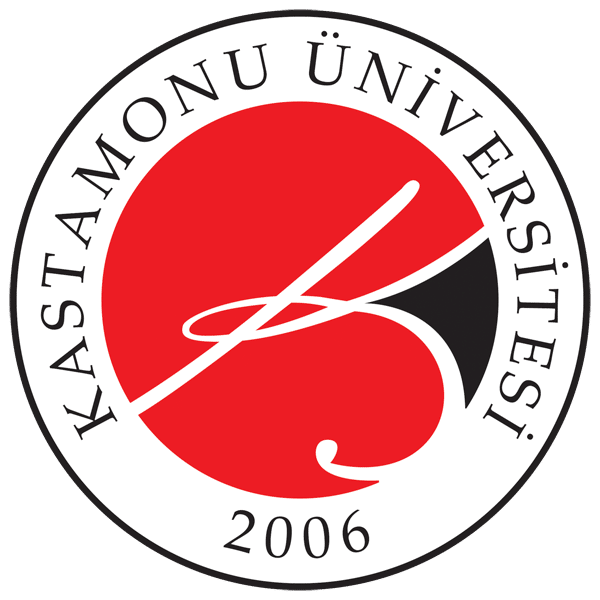                                     ERASMUS+  PROGRAMME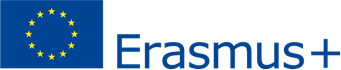                                            Request for Extension of Erasmus Study Period        Academic Year: 2023-2024I, the undersigned student, …………………., request to extend my study period to 2023-2024 Spring semester at ………………………….. University.  Hereby request to extend the initially agreed Erasmus study periodDate:					Student’s signature:APPROVAL OF THE REQUEST BY THE RECEIVING INSTITUTION The Exchange coordinator herewith authorizes the above mentioned student to extend his/her ERASMUS study period at our institution.Signature:   						Stamp:Date:CONFIRMATION OF THE SENDING INSTITUTION This is to certify that the above mentioned student is accepted to extend his/her Erasmus study period at your institution.Öğrencinin karşı kurumda ikinci dönem alacağı dersleri inceledim. Bu derslerin uygun olduğunu beyan ederim.Departmental Coordinator:   					Institutional Coordinator:Signature :							Signature :			Date:								Date: Name of Sending InstitutionKastamonu UniversityErasmus Code: TR KASTAMO01Departmental Coordinator Name:Name:E-mail:E-mail:Name of Receiving InstitutionErasmus Code:Exchange CoordinatorName: Name: E-mail:E-mail:Original duration of study periodFrom:To:Extended duration of study periodFrom:To: